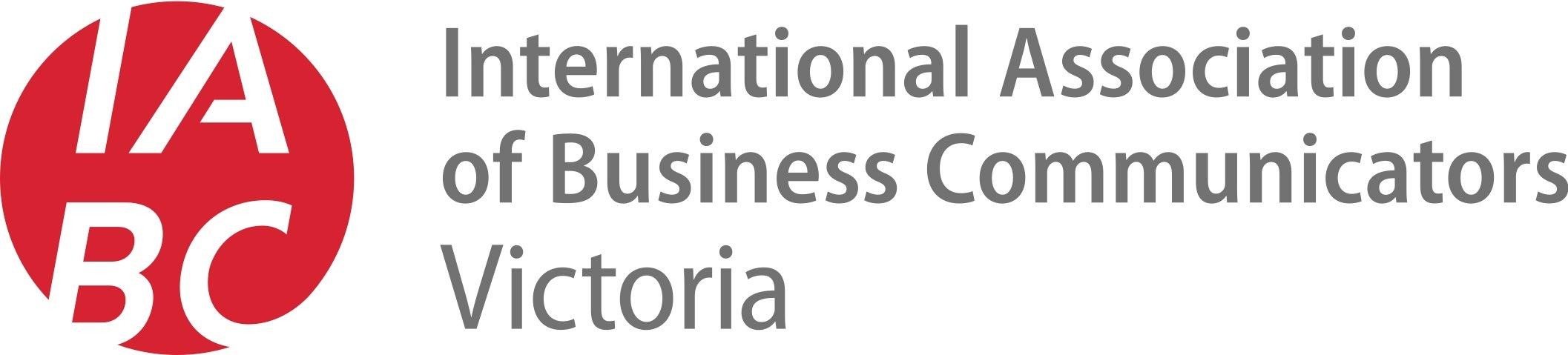 NOMINEE FORM 2024IABC VICTORIA EXECUTIVE BOARDDeadline: 11.59pm Monday 15 January 2024Nomination for:  IABC Victoria Executive Board I would like to be considered as a candidate for the Executive board of IABC Victoria as: 	             1 year    2 yearsBoard member nominations are for a 1 or 2 year term, if you are a current board member, you can only nominate to return to the board to fulfill a total of 3 years as a board member (i.e. if you have served a 2 year term your nomination will be for a 1 year term) The term of VP is 12 months where the candidate will automatically assume the role of President for a 12-month term and Immediate Past President for a further 12 months, i.e. total of 3 years.Please see supporting document (Joining the IABC Victoria Board).NAME:		 	TITLE:		 	ORGANISATION: 	ADDRESS:		 TELEPHONE:				 
EMAIL:ACKNOWLEDGMENT OF SUPPORT:If I am selected, my organisation has agreed to support my participation as an IABC leader.  I realise that service in a leadership role involves a financial and time commitment.  I realise that there may be no reimbursement for expenses and that attendance at Board meetings and other IABC events and meetings is expected throughout the term of office.Signature: _________________________________________ Date: Nomination packet to be completed by all applicants (presented to Nominations Committee)Nomination Committee will be chaired by Immediate Past President, Members including; Current President (nonvoting member), Current Vice President (or Immediate Past President as proxy), Public Officer, Secretary and three general non-active volunteer members.Candidate name:1. Previous board, committee or volunteer experience:Position: 	Dates From:    To: Position: Dates From:    To: .2. Referees (please supply two people who would act as a referee for this application)Referee 1 Name: Email: Phone: Referee 2 Name: Email: Phone: 3. Essay: Please provide no more than 500-word essay, on the reasons that you are nominating for a board position and the contribution you feel that you can make to the IABC Victoria board. If you have a preference for a role, then please indicate it in the essay. Note that the Nominations Committee will consider your preference but may elect to another role on the board that it deems a better fit for the overall board.4. Please email completed form along with a copy of your Curriculum Vitae to Julia Loughlin at vicepresident@iabcvic.com.au or 0422 281 915.Queries: Contact Julia Loughlin at vicepresident@iabcvic.com.au or 0422 281 915.Board memberVice President (VP): 